《杭州市临安区人民政府关于从严加强野外火源管控的通告》政策解读制定背景为保障人民群众生命财产、森林资源和生态安全，根据《中华人民共和国森林法》《森林防火条例》《浙江省森林消防条例》。结合临安生态区位和严峻森林防灭火形势，制定了《杭州市临安区人民政府关于从严加强野外火源管控的通告》。二、政策依据1、《中华人民共和国森林法》2、《森林防火条例》3、《浙江省森林消防条例》三、重点时期森林防火期：每年11月1日至次年4月30日。森林火灾高发期：高温、干旱、大风等高火险天气及春节、清明、冬至等森林火灾高发时段。四、重点区域森林防火区：临安行政区域内，除城市市区以外，森林、林地及其边缘200米范围内。常年禁火区：天目山国家级自然保护区、清凉峰国家级自然保护区、青山湖国家森林公园、杭州市级以上公益林林区，严禁一切野外用火。五、禁火要求在森林防火期内，除经依法批准的特殊情形外，严禁在森林防火区吸烟、上坟烧香烧纸、燃放烟花爆竹、焚烧垃圾、点放孔明灯、烧烤、点火取暖等其他野外用火。森林禁火期、禁火区内禁止一切野外用火。六、实施范围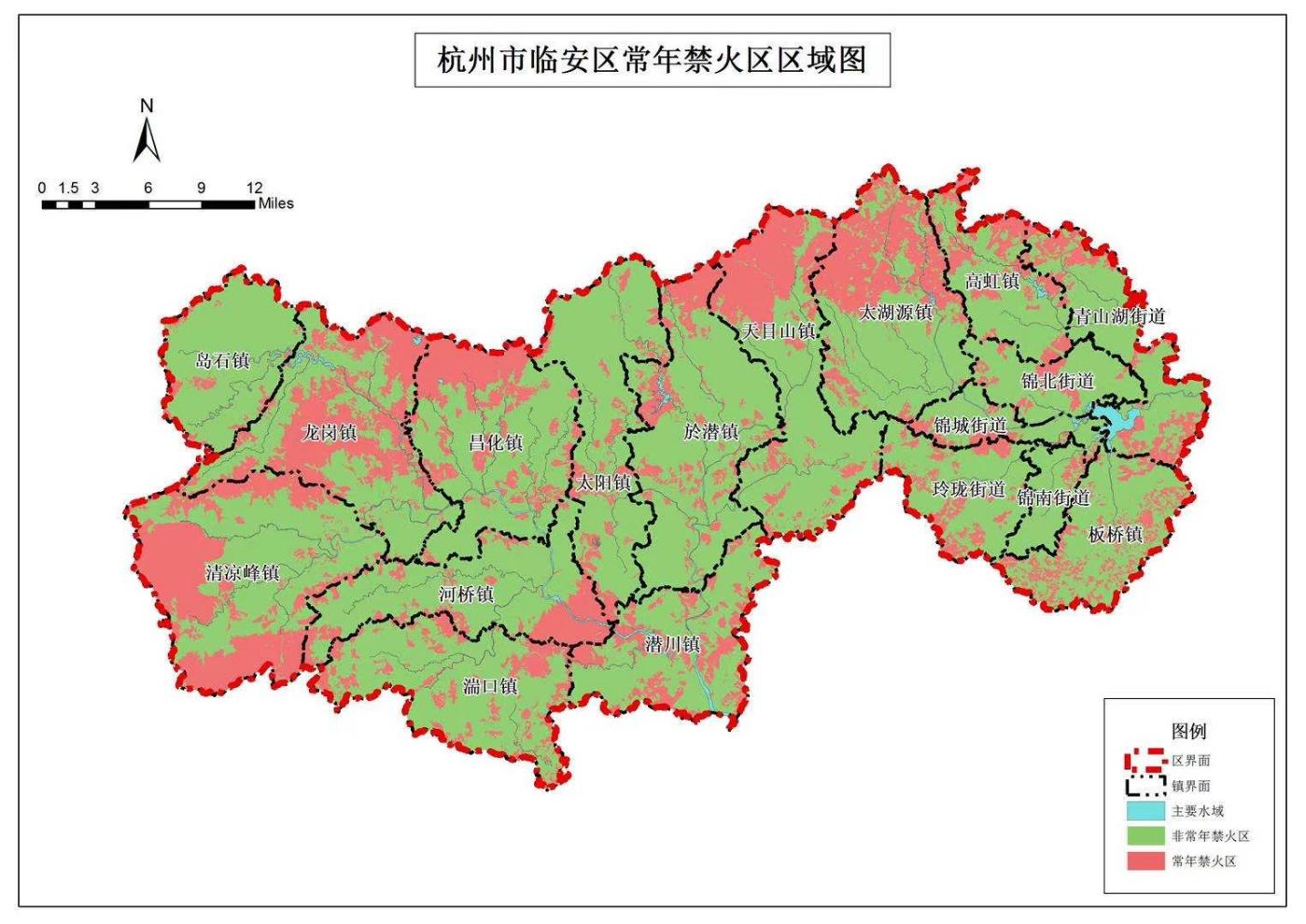 七、施行时间2021年5月6日八、解读单位及联系人解读单位：杭州市临安区应急管理局解读人：马锡钧（局长） 赵坚伟（副局长）联系方式：63813399	森林火灾报警电话：12119